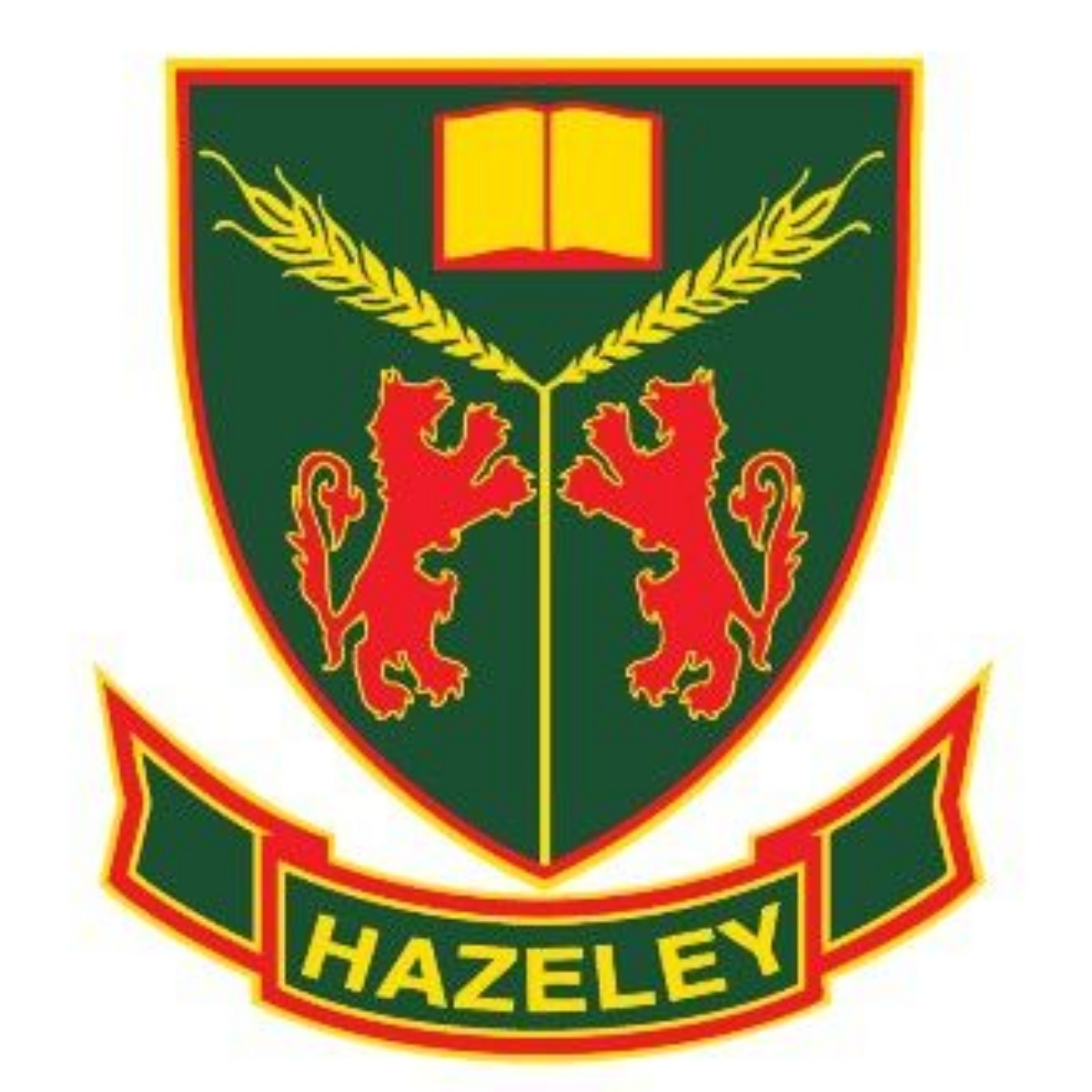 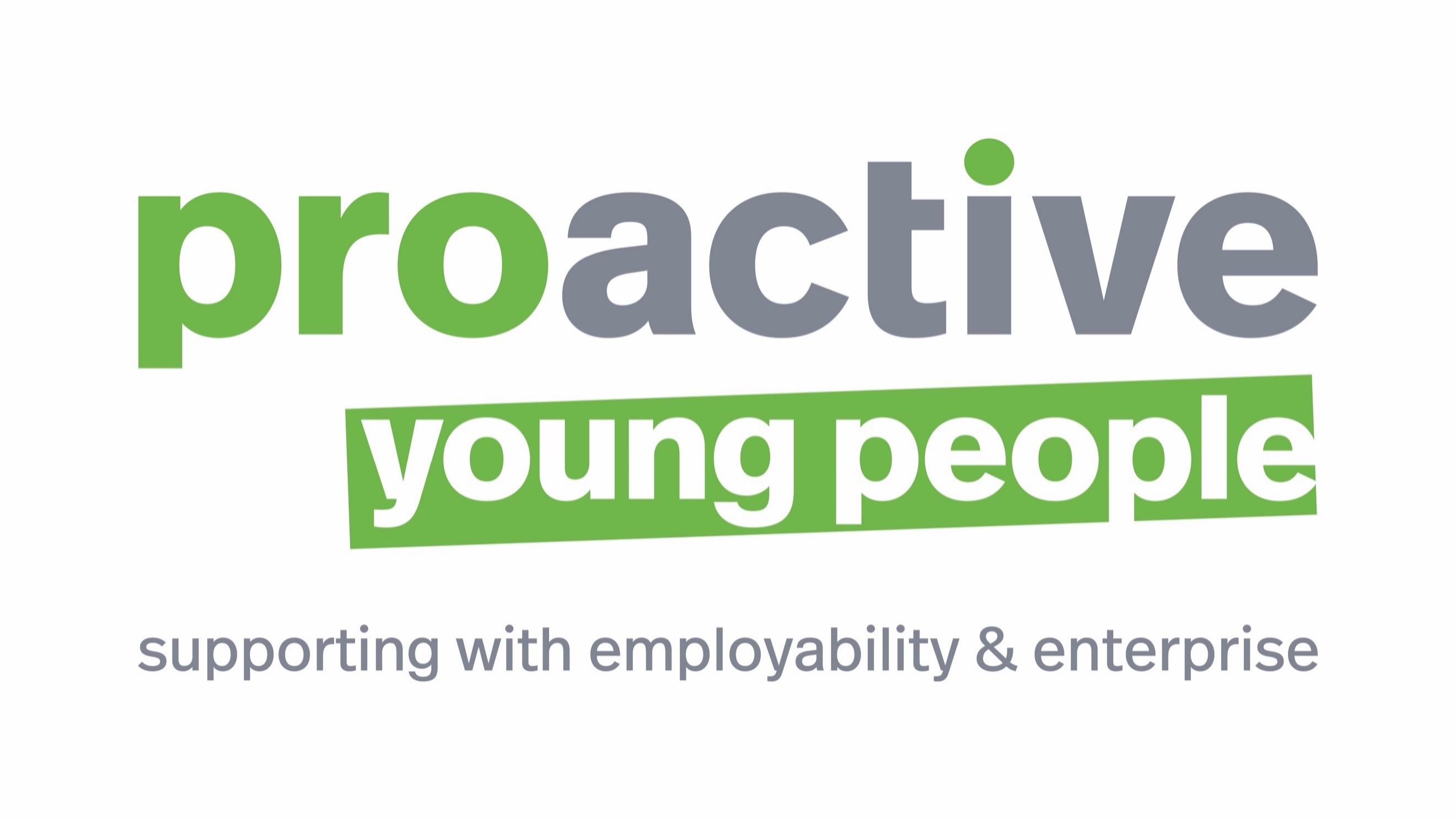 *If both are a NO this form will likely be rejectedProactive Young People C.I.C will contact the person named above to arrange a physical visitIf agreed over the phone please forward an email confirmation to info@proactiveyoungpeoplecic.co.ukPlease ask your Parent / Carer to complete this side of the form Parent Carer Agreement to PlacementPlease read the following guidelines before signing below. Job Choice – This should be discussed with your child and agreed by the parent/guardian. Travelling/Fares – Please note that fares are not normally reimbursed and also that it is the responsibility of parents and students to ensure that they can make suitable travel arrangements. Lunches – These are not normally provided. Please use your child’s username and password to review the contract and full placement details after the visit by Proactive Young People.  (Issued by the school but can be reset via www.pypcic.co.uk) Student NameMale or FemalePlacement DatesMonday 3rd June – Friday 7th JunePlacement Job TitleMain DutiesPlease provide a sentence or two regarding what the student will be doingCompany NameContact (First & Last name)PositionPhone NumberEmail Address - BLOCK CAPITALS PLEASEAddress (of placement)Inc. Post CodeDo you have Employers Liability InsuranceYes / No*Does the student have a relative working for this companyYes / No*Please sign to agree to take this student into your businessPlease complete the table below to add any information that you feel would help the employer to support your child on work experience. Please complete the table below to add any information that you feel would help the employer to support your child on work experience. Please complete the table below to add any information that you feel would help the employer to support your child on work experience. Yes/NoWhat support, if any, would help your child when completing their work experience placement?Does your child have any special educational needs or disability (e.g. Dyslexia, ASD, Visual, Hearing or Physical impairment)?Does your child have any health needs (e.g. Asthma, Diabetes, Allergies)?Is your child confident in an English-speaking environment?Any other comment:Please note: Once this section is signed and received by the WRL team at school, any change/cancellation by you or your child will incur an administrative charge, charged by the school.Please note: Once this section is signed and received by the WRL team at school, any change/cancellation by you or your child will incur an administrative charge, charged by the school.Please note: Once this section is signed and received by the WRL team at school, any change/cancellation by you or your child will incur an administrative charge, charged by the school.Please note: Once this section is signed and received by the WRL team at school, any change/cancellation by you or your child will incur an administrative charge, charged by the school.Parent Name (please print)DateParent SignatureParent Email – BLOCK CAPITALS PLEASE